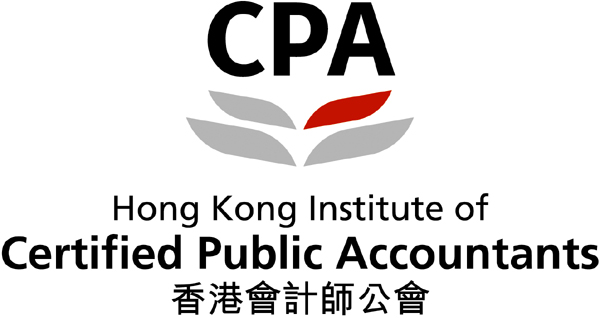 The HKICPA Accounting andBusiness ManagementCase Competition2018-19(Level 1)Hong Kong Television Network Limited (HKTV), together with its subsidiaries (hereinafter referred to as the “Group”) currently engages in the development of Hong Kong's largest 24-hour online shopping mall, HKTVmall. As an innovative retail leader, HKTV’s products and services range from online shopping, entertainment, delivery service for local residential areas to impressive customer experience. HKTV has grown rapidly in the past three years since the official launch of HKTVmall in February 2015.HKTV possesses extensive and successful experience in telecom liberalization and applications from its legacy City Telecom (H.K.) LTD. (City Telecom), established in 1992 and listed on the Main Board of the Stock Exchange of Hong Kong Limited in August 1997, with stock code:1137.  In January 2013, HKTV was renamed from City Telecom. In recent years, motivated by the fact that Hong Kong lagged its neighbourhood areas in e-commerce development, HKTV has been focusing on promoting local e-commerce. HKTV’s online shopping platforms achieved 7,600 average daily order in December 2017, with a more than HK$500 average transaction value. Around 180 to 200 delivery trucks are in operation daily for the end-to-end residential and commercial delivery. An increasing product category, from supermarket and grocery products to electronics and household products are supported by three logistics centres with a floor area over 224,000 square feet at Tsing Yi, Tseung Kwan O, and Kwai Chung. Since early 2018, the logistic center in Tsing Yi has been transmitted from fully manual operation to a robotic & automatic picking & warehousing system. A recent initiative is to open OTO (online to offline) physical shops to enhance its presence to the community and attract customers to pick up their online orders. HKTV also accelerated its expansion through the acquisition of Groupon HK in March 2017, which is rebranded as “HoKoBuy” in June 2017, to complement its e-voucher segment. During the financial year ended 31 December 2017, the Group enjoyed a strong growth in revenue to HK$487.3 million (2016: HK$187.1 million), which is, however, partially net off by the increase in costs of inventories to HK$295.2 million (2016: HK140.3 million). The Group recorded an operating expense of HK$568.6 million in 2017 (2016: HK$380.5 million) mainly for continued expansion of logistics & warehouse functions and related workforce. Overall, HKTV incurred a loss of HK$204.9 million in 2017, an improvement of HK$52.2 million from the 2016 loss of HK$257.1 million.REQUIREDAssume that you are newly employed by HKTV as a financial analyst.  Your supervisor asks you to prepare a report to analyze the Group’s financial and business environment.  Your report should include the following sections:Financial analysis A tabular analysis of HKTV Group’s financial ratios with appropriate interpretation and all calculations must be supported by appropriate workings:Instructions: Use the information on HKTV Group’s consolidated financial statements to prepare your answers.Apply “Year-end” (i.e. December 31) figures on Consolidated Statement of Financial Position to work out your answers for this part.  (70 marks)Business analysisIn respect of each of the following areas, conduct a business analysis to identify at least four examples of HKTV Group’s achievements and make one suggestion for improvement:(30 marks) (Total: 100 marks)NotesIn preparing your analysis, you should refer to HKTV Group’s 2016 and 2017 annual reports and information which are available at the Company’s website at http://www.hktv.com.hk/eng/global/home.htm or any other relevant sources. You are required to carry out a tabular financial analysis for the past TWO years, for the years ended 31 December 2016 and 2017, and make sure all calculations follow the appropriate formulae. All calculations must be supported by appropriate workings.Make clear references to all materials used in the analysis.Useful referenceFree Business seminar (Levels 1 and 2 participants)Date: 10 November 2018 (Saturday)
Time: 9:15 a.m. – 12:45 p.m.
Venue: 27/F, Wu Chung House, 213 Queen's Road East, Wanchai
Topics: Basic financial ratio analysis and implication; and Recap of major business and
             management concepts
REPORT FORMAT AND RULES Each participating student or team should submit a report in English or Chinese. The language used depends on the choice indicated on the registration form. The report should contain the following:Font type and size: English report – Arial (12 points). / Chinese report –新細明體(11 points). 1.5 line spacing. Margin: 1 inch for each side.The content pages SHOULD NOT include the names of team members and the school at which they are studying.Each participating student or team needs to submit the following items in SOFT COPY (PDF format):An analysis report; andAn HKICPA cover sheet. Save the analysis report, cover sheet and completed questionnaire in TWO separate files with respective file names being shown as:"Team leader full name_Team leader mobile phone no._Analysis Report"(e.g. Chan Tai Man_98765432_ Analysis Report)"Team leader full name_Team leader mobile phone no._Cover Sheet"(e.g. Chan Tai Man_98765432_Cover Sheet)Each participating student or team should send the TWO PDF files in one email to amcc@hkicpa.org.hk, with the subject as "Accounting and Business Management Case Competition 2018-19 (Level 1)". Multiple submissions will be disqualified. The deadline for submission: Before 23:59, 15 February 2019 (the email receiving time by the HKICPA's mailbox shall prevail).   The HKICPA has the right to disqualify any participant or team if the participant or team is found to have violated the rules of the competition.The HKICPA Accounting and Business Management Case Competition 2018-19 (Level 1)Cover Sheet(Please attach this cover sheet to your analysis)(Please complete in BLOCK LETTERS)*The names should be identical to the one you have provided on the application form, which will be used for printing certificate.Document checklist (Please √ the boxes.)For official use:FormulaFormulaFormulaFormulaFormulaRatiosRatiosAnnual ReportRef. pageAnnual ReportRef. pageAnnual ReportRef. page20172016201720172016Profitability ratiosProfitability ratiosProfitability ratiosProfitability ratiosProfitability ratiosProfitability ratiosProfitability ratiosProfitability ratiosProfitability ratiosProfitability ratiosProfitability ratiosMark up_____Gross Profit_____Cost of Goods Sold_____Gross Profit_____Cost of Goods Sold_____Gross Profit_____Cost of Goods Soldx 100%x 100%  _____%          %p.57p.57p.52Gross Profit Margin   Gross Profit ___             Sales   Gross Profit ___             Sales   Gross Profit ___             Salesx 100%x 100%          %          %p.57p.57p.52Net Profit Margin  Net Profit Before Tax                Sales  Net Profit Before Tax                Sales  Net Profit Before Tax                Salesx 100%x 100%          %          %p.57p.57p.52Return on Capital Employed_Profit Before Interest and Tax_  Capital Employed_Profit Before Interest and Tax_  Capital Employed_Profit Before Interest and Tax_  Capital Employedx 100%x 100%          %          %p.57, p.59p.57, p.59p.52,p.55Return on Capital Employed(Hints: Capital Employed for Limited Companies = Non-current Liabilities + Shareholders’ Fund)(Hints: Capital Employed for Limited Companies = Non-current Liabilities + Shareholders’ Fund)(Hints: Capital Employed for Limited Companies = Non-current Liabilities + Shareholders’ Fund)(Hints: Capital Employed for Limited Companies = Non-current Liabilities + Shareholders’ Fund)(Hints: Capital Employed for Limited Companies = Non-current Liabilities + Shareholders’ Fund)(Hints: Capital Employed for Limited Companies = Non-current Liabilities + Shareholders’ Fund)(Hints: Capital Employed for Limited Companies = Non-current Liabilities + Shareholders’ Fund)(Hints: Capital Employed for Limited Companies = Non-current Liabilities + Shareholders’ Fund)(Hints: Capital Employed for Limited Companies = Non-current Liabilities + Shareholders’ Fund)(Hints: Capital Employed for Limited Companies = Non-current Liabilities + Shareholders’ Fund)CommentsManagement Efficiency ratiosManagement Efficiency ratiosManagement Efficiency ratiosManagement Efficiency ratiosManagement Efficiency ratiosManagement Efficiency ratiosManagement Efficiency ratiosManagement Efficiency ratiosManagement Efficiency ratiosManagement Efficiency ratiosManagement Efficiency ratiosInventory TurnoverInventory Turnover  __Cost of Goods Sold__                Inventory       times   _ _timesp.57, p.59,p.94p.57, p.59,p.94p.52,p.54, p.85Inventory Turnover PeriodInventory Turnover Period     _____Inventory __ ___  Cost of Goods Soldx 365 daysx 365 daysx 365 days        days  ___daysp.57, p.59,p.94p.57, p.59,p.94p.52,p.54, p.85Inventory Turnover PeriodInventory Turnover Period(Hints: Cost of goods sold = Opening Inventories + Credit Purchases – Closing Inventories)  (Hints: Cost of goods sold = Opening Inventories + Credit Purchases – Closing Inventories)  (Hints: Cost of goods sold = Opening Inventories + Credit Purchases – Closing Inventories)  (Hints: Cost of goods sold = Opening Inventories + Credit Purchases – Closing Inventories)  (Hints: Cost of goods sold = Opening Inventories + Credit Purchases – Closing Inventories)  (Hints: Cost of goods sold = Opening Inventories + Credit Purchases – Closing Inventories)  (Hints: Cost of goods sold = Opening Inventories + Credit Purchases – Closing Inventories)  (Hints: Cost of goods sold = Opening Inventories + Credit Purchases – Closing Inventories)  (Hints: Cost of goods sold = Opening Inventories + Credit Purchases – Closing Inventories)  Trade Payables TurnoverTrade Payables Turnover  _Credit Purchases__       Trade Payables  ___times  __ timesp.57, p.59,p.94, p.95p.57, p.59,p.94, p.95p.52,p.54, p.85,p.89Trade Payables Repayment PeriodTrade Payables Repayment Period   _Trade Payables__    Credit Purchasesx 365 daysx 365 daysx 365 days ___  days   __ daysp.57, p.59,p.94, p.95p.57, p.59,p.94, p.95p.52,p.54, p.85,p.89Total Assets TurnoverTotal Assets Turnover     __ Sales_____       Total Assets  __ times  __ timesp.57, p.59p.57, p.59p.52,p.54CommentsCommentsLiquidity ratiosLiquidity ratiosLiquidity ratiosLiquidity ratiosLiquidity ratiosLiquidity ratiosLiquidity ratiosLiquidity ratiosLiquidity ratiosLiquidity ratiosLiquidity ratiosCurrent Ratio____  Current Assets______                  Current Liabilities____  Current Assets______                  Current Liabilities____  Current Assets______                  Current Liabilities____  Current Assets______                  Current Liabilities____  Current Assets______                  Current Liabilities   _ _   :1 __   :1 __   :1p.59p.54Quick Ratio Current Assets – Inventories – PrepaymentsCurrent Liabilities Current Assets – Inventories – PrepaymentsCurrent Liabilities Current Assets – Inventories – PrepaymentsCurrent Liabilities Current Assets – Inventories – PrepaymentsCurrent Liabilities Current Assets – Inventories – PrepaymentsCurrent Liabilities______:1____ :1____ :1p.59p.54CommentsSolvency ratiosSolvency ratiosSolvency ratiosSolvency ratiosSolvency ratiosSolvency ratiosSolvency ratiosSolvency ratiosSolvency ratiosSolvency ratiosSolvency ratiosGearing Ratio       Non-current Liabilities +  _Preference Share Capital____       Non-current Liabilities +Shareholders’ Fund      Non-current Liabilities +  _Preference Share Capital____       Non-current Liabilities +Shareholders’ Fund      Non-current Liabilities +  _Preference Share Capital____       Non-current Liabilities +Shareholders’ Fund      Non-current Liabilities +  _Preference Share Capital____       Non-current Liabilities +Shareholders’ Fundx 100%   ____   %     ____ %     ____ %p.59,p.98p.55,p.90CommentsReturn on investment ratiosReturn on investment ratiosReturn on investment ratiosReturn on investment ratiosReturn on investment ratiosReturn on investment ratiosReturn on investment ratiosReturn on investment ratiosReturn on investment ratiosReturn on investment ratiosReturn on investment ratiosEarnings Per Share (EPS) Profit attributable to owners of the CompanyNumber of ordinary shares issued Profit attributable to owners of the CompanyNumber of ordinary shares issued Profit attributable to owners of the CompanyNumber of ordinary shares issued Profit attributable to owners of the CompanyNumber of ordinary shares issued Profit attributable to owners of the CompanyNumber of ordinary shares issued $     /share$    /share$    /sharep.57,p.80p.52,p.75CommentsEnvironmental ProtectionAchievements: Environmental ProtectionImprovement: Corporate Social ResponsibilityAchievements:Corporate Social ResponsibilityImprovement:Corporate GovernanceAchievements:Corporate GovernanceImprovement:HKICPA Accounting and Business Management Case Competition Website www.hkicpa.org.hk/en/become-a-hkicpa/exam-bafs/cpa-bm-caseCompetition Facebook Pagewww.hkicpa.org.hk/facebook/casecompHong Kong Television Network Limited websitehttp://www.hktv.com.hk/eng/global/home.htmSchool nameFormatTeam / Individual #    Team / Individual #    (#please delete as appropriate)Participant information:Participant information:Participant information:Participant information:Team leader / Individual participantTeam leader / Individual participantTeam leader / Individual participantTeam leader / Individual participantName*  FormEmailContact numberTeam member 2 (if any)Name*Team member 3 (if any)Name*Team member 4 (if any)Name*Team member 5 (if any)Name*Email this cover sheet An analysis report (PDF format)^Any missing documents or incomplete analysis may result in the disqualification of your participation.^Any missing documents or incomplete analysis may result in the disqualification of your participation.^Any missing documents or incomplete analysis may result in the disqualification of your participation.^Any missing documents or incomplete analysis may result in the disqualification of your participation.Report received on:Total marks:Team no.:Handled by:Remarks: